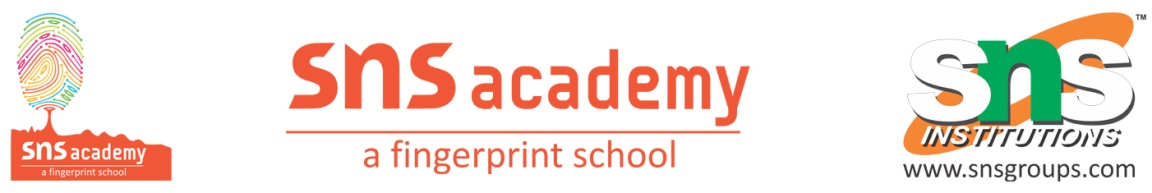 Annual Plan 2023-24       Teachers In Charge: Mrs. Nithya Prakash &Mrs. Praveena  Term 1 – 62 Sessions | 16 Weeks    			             Grade:      VITerm 2 – 98 Sessions | 26 Weeks                                                      Subject: English Total     - 160 Sessions per year.  S.NoTopic/ ThemeTermTotal Time Required1June&JulyUnit -11.Growing Up2. Parts of Speech/LSRW               I              16                5      2July&AugustUnit -21.Nature’s Beauty2.Tenses/LSRW                I             16               53August&SeptemberUnit – 31.Furs and Feathers2.Articles/Degrees of Comparison /LSRW                I            15              54.October &NovemberUnit – 41.Playing Fair2. Active and Passive Voice /LSRW               II            17              65.November, December& JanuaryUnit – 51. A Brush with Art2.Preposition/Conjunction/LSRW                 II             18             12               6.January&FebruaryMarchUnit – 61.The Unexplained2. Kinds of sentences/Direct and Indirect SpeechRevision              II             19             15                11